                PROPOSIÇÕES 01 - Vereador Fabio Porto Martins                INDICAÇÃO – 011/2023          Indico ao Excelentíssimo Senhor Prefeito Municipal em parceria com a Secretaria Municipal de Obras, nos termos regimentais e ouvido o plenário, que seja criado um contato de WhatsApp para que os munícipes possam entrar em contato com a Secretaria. MENSAGEM JUSTIFICATIVA:                     Senhor Presidente:                 Senhores Vereadores:            O serviço de WhatsApp encontra-se hoje a disposição de toda a população, logo é indispensável que a Secretaria de Obras tenha esse canal para que os munícipes possam utilizar.Atenciosamente,Bom Retiro do Sul, 01 de agosto de 2023.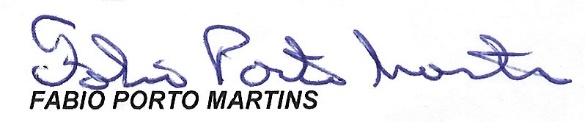 